Uchwała Zarządu Polskiego Stowarzyszenia Regatowego nr 6/2016 z dnia 23.09.2016Nowo wybrany zarząd Polskiego Stowarzyszenia Regatowego Klasy Finn powierza funkcję Sekretarza Andrzejowi Romanowskiemu, a funkcję Skarbnika Przemysławowi Rafałowi Chmurze.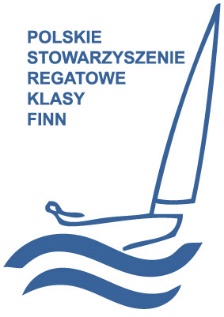 Wymienieni swoje funkcje przyjęli.